Prezydent Miasta Pruszkowa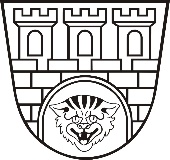 Zarządzenie nr 192 / 2021Prezydenta Miasta Pruszkowaz dnia 6 sierpnia 2021 rokuw sprawie zatwierdzenia nierozstrzygnięcia konkursu na kandydata na stanowisko Dyrektora Przedszkola Miejskiego Nr 4 w Pruszkowie, ul. B. Prusa 27Na podstawie art.  30 ust. 1 ustawy z dnia 8 marca 1990 r. o samorządzie gminnym (t.j. Dz.U. z 2021 r. poz. 1372) oraz art. 63 ust. 1 i 10 w związku z art. 29 ust. 1 pkt 2 ustawy z dnia 14 grudnia 2016 r. Prawo oświatowe (t.j. Dz. U. z 2021 r. poz. 1082 ze zm.) i § 8 ust. 2 Rozporządzenia Ministra Edukacji Narodowej z dnia 11 sierpnia 2017 r. w sprawie regulaminu konkursu na stanowisko dyrektora publicznego przedszkola, publicznej szkoły podstawowej, publicznej szkoły ponadpodstawowej lub publicznej placówki oraz trybu pracy komisji konkursowej (Dz.U.  z 2017 r. poz. 1587 ze zm.)  zarządzam, co następuje:§ 1Po zapoznaniu się z dokumentacją postępowania konkursowego zatwierdzam nierozstrzygnięcie konkursu na kandydata na stanowisko Dyrektora Przedszkola Miejskiego 
Nr 4 w Pruszkowie, ul. B. Prusa 27, ogłoszonego Zarządzeniem Nr 158/2021 Prezydenta Miasta Pruszkowa z dnia 8 lipca 2021 r., w wyniku którego kandydat nie uzyskał wymaganej większości głosów obecnych członków komisji konkursowej. § 2Zarządzenie podlega publikacji w Biuletynie Informacji Publicznej Urzędu Miasta Pruszkowa.§ 3Zarządzenie wchodzi w życie z dniem podpisania.Prezydent Miasta Pruszkowa Paweł Makuch